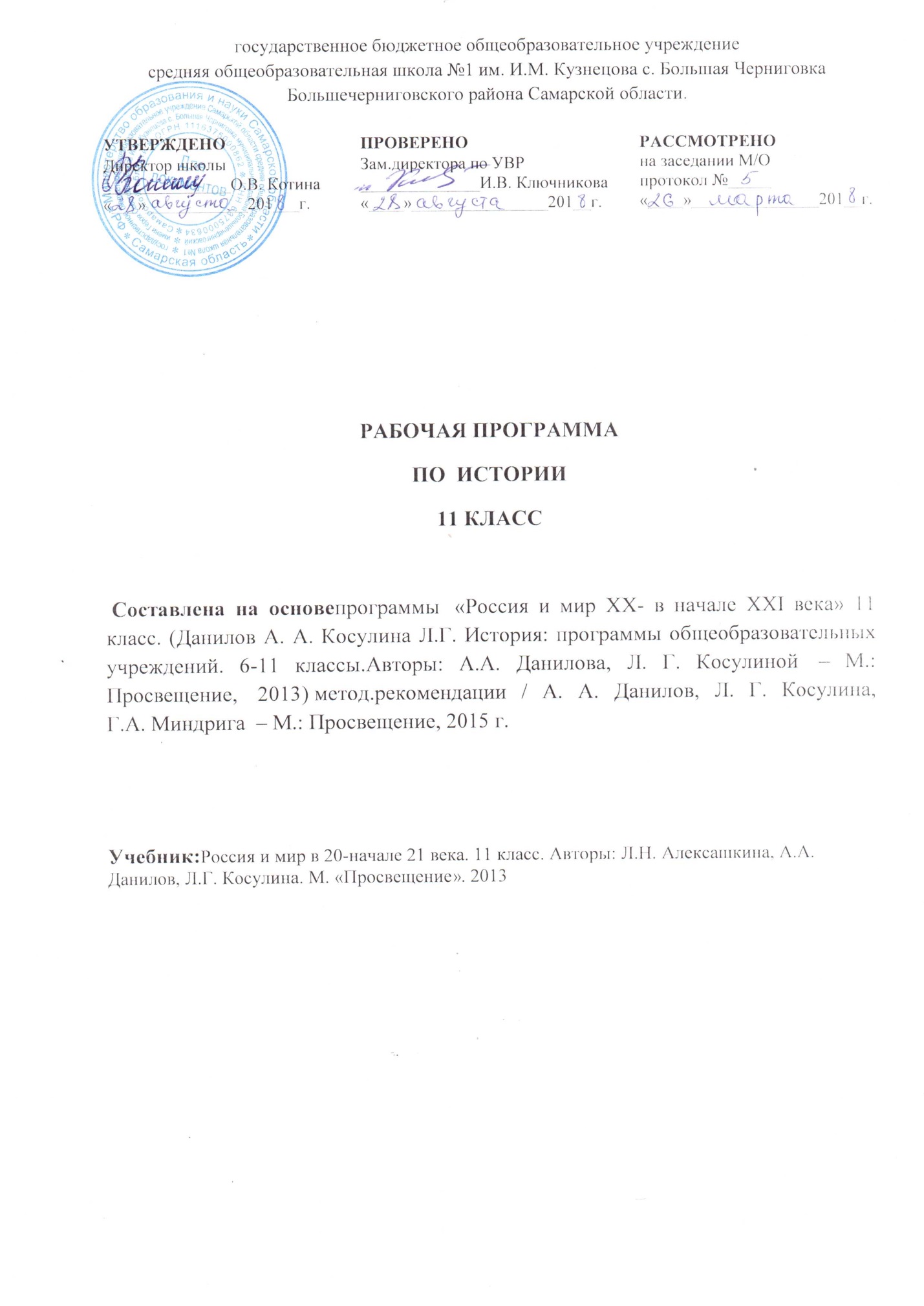 Пояснительная запискаРабочая  программа по истории  для 11 класса, (базовый уровень) составлена на основе  авторской программы А. А. Данилова, Л.Г. Косулиной «Россия и мир в XX веке». Программы общеобразовательных учреждений. История. 6-11 классы Москва, Просвещение, 2015г..Данный курс предназначен для учащихся 11 классов средних общеобразовательных учебных заведений, изучающих предмет во втором концентре исторического образования в средней школе. Программа рассчитана на 68 часов при изучении истории по 2 часа в неделю. Его главная задача – формирование у учащихся целостного представления о тенденциях перемен в жизни человечества роли и месте России в мировом развитии, судьбах населяющих ее народов в новейшее время. Сформировать у выпускников целостное представление о тенденциях перемен в жизни россиян.Основные цели курса определены, исходя из современных требований к историческому образованию учащихся основной средней школы: Цели- воспитание гражданственности, национальной идентичности, развитие мировоззренческих убеждений учащихся на основе осмысления ими исторически сложившихся культурных, религиозных, этно-национальных традиций, нравственных и социальных установок, идеологических доктрин;- развитие способности понимать историческую обусловленность явлений и процессов современного мира, определять собственную позицию по отношению к окружающей реальности, соотносить свои взгляды и принципы с исторически возникшими мировоззренческими системами;- освоение систематизированных знаний об истории человечества, формирование целостного представления о месте и роли России во всемирно-историческом процессе;- овладение умениями и навыками поиска, систематизации и комплексного анализа исторической информации;- формирование исторического мышления – способности рассматривать события и явления с точки зрения их исторической обусловленности, сопоставлять различные версии и оценки исторических событий и личностей, определять собственное отношение к дискуссионным проблемам прошлого и современности.Основными задачами курса являются:- освоение учащимися комплекса систематизированных знаний о всемирной истории, истории Отечества, роли и месте России как активного участника и творца всемирной истории;- воспитание у школьников гражданственности, патриотизма, уважения к историческому пути своего и других народов, что особенно важно в условиях многонациональной и поли конфессиональной России;- развитие у учащихся исторического мышления, под которым понимается овладение конкретно-историческим подходом к событиям и явлениям прошлого, аргументировано выражать собственное отношение к дискуссионным проблемам истории;- овладение учащимися умениями и навыками поиска и систематизации исторической информации, работы с различными типами исторических источников.2. Требования к подготовке учащихся по предметуВ результате изучения истории на базовом уровне ученик должен знать/понимать:основные факты, процессы и явления, характеризующие целостность и системность отечественной и всемирной истории;периодизацию всемирной и отечественной истории;современные версии и трактовки важнейших проблем отечественной и всемирной истории;историческую обусловленность современных общественных процессов; особенности исторического пути России, ее роль в мировом сообществе;уметь:проводить поиск исторической информации в источниках разного типа;критически анализировать источник исторической информации (характеризовать авторство источника, время, обстоятельства и цели его создания);анализировать историческую информацию, представленную в разных знаковых системах (текст, карта, таблица, схема, аудиовизуальный ряд);различать в исторической информации факты и мнения, исторические описания и исторические объяснения;устанавливать причинно-следственные связи между явлениями, пространственные и временные рамки изучаемых исторических  процессов и явлений;участвовать в дискуссиях по историческим проблемам, формулировать собственную позицию по обсуждаемым вопросам, используя для аргументации исторические сведения;представлять результаты изучения исторического материала в формах конспекта, реферата, рецензии;использовать приобретенные знания и умения в практической деятельности и повседневной жизни для:определения собственной позиции по отношению к явлениям современной жизни, исходя из их исторической обусловленности;использования навыков исторического анализа при критическом восприятии получаемой извне социальной информации;соотнесения своих действий и поступков окружающих с исторически возникшими формами социального поведения;осознания себя как представителя исторически сложившегося гражданского, этнокультурного, конфессионального сообщества, гражданина России.Данная рабочая программа составлена из расчета 68 часов (2 часа в неделю). ОСНОВНОЕ СОДЕРЖАНИЕ   11 класс (базовый уровень)  68 чРаспределение времени в программе истории.2 часа в неделюВсего 68 часовПрограмма курса «Россия и мир  в ХХ веке»11 класс  (68 ч.)Раздел I. Индустриальная модернизация традиционного общества(1900-1914 гг.) 18 ч.Введение в историю XX в. Новейшая эпоха. Проблемы периодизации новейшей истории. Россия в XX в.Мир в начале века. Государства и народы на карте мира. Научно-технический прогресс. Индустриализация. Империи и империализм. Проблемы модернизации.Страны Европы и США в 1900—1914 гг. Достижения и проблемы индустриального развития. Демографические процессы. Социальные движения. Политические течения и организации. Социальные реформы. Национальный вопрос.Экономическая модернизация в России: успехи и противоречия. Противоречия российской индустриализации. Особенности развития сельского хозяйства. Ограничения свободной купли-продажи земли. Российское законодательство в сфере предпринимательской деятельности.Город и деревня России в процессе модернизации. Особенности российской социальной модернизации. Влияние урбанизации и грамотности на социальную модернизацию. Причины слабости буржуазного менталитета в российском обществе. Особенности менталитета русского крестьянства. Влияние города на деревню. Особенности менталитета российской буржуазии. «Размывание» дворянства.Право и традиции в российской политической системе начала XX в. Этапы формирования правового государства. «Правовое самодержавие». Ограниченность гражданских прав населения. Патернализм. Закон и традиция.Противоречия формирования гражданского общества в России. Гражданское общество и российская политическая традиция. Общественные организации. Организации промышленников. Женское движение. Периодическая печать.Панорама российского оппозиционного движения начала XX в. Рост оппозиционных настроений. Социал-демократы. Социалисты-революционеры. Анархисты. Либералы.Национальный фактор российской модернизации. Новые тенденции в национальной политике. Польский вопрос. Национальный вопрос в Финляндии и Прибалтике. Традиционные и новые подходы в политике властей в отношении народов Юга и Востока. Еврейский вопрос. Классификация национальных движений и ее особенности в Российской империи. Национальные движения в России и их организации.Первая российская революция и ее влияние на процессы модернизации. Кровавое воскресенье и его последствия. Становление конституционной монархии в России. Особенности российской многопартийности. Советы рабочих депутатов. Политическая активность крестьянства. Крестьянский союз. Крестьянский вопрос в Думе. Армия в революции. Социальные итоги революции.Национальные движения и национальная политика правительства в годы революции 1905—1907 гг.Столыпинская программа модернизации России. Аграрная реформа. Административная реформа. Школьная реформа. Перемены в национальной политике.Страны Азии и Латинской Америки на пороге новейшей истории. Подъем освободительных движений. Страны Ближнего Востока. Революция 1911—1913 гг. в Китае. Проблемы трансформации в Индии. Мексиканская революция 1910-1917 гг.Раздел II. Первая мировая война и ее последствия. Общенациональный кризис в России. (1914 г. – начало 1920-х гг.) (11 ч.)Предпосылки Первой мировой войны. Характер военных действий и основные военные операции. Роль Западного и Восточного фронтов. Война и общество.Россия в войне. Роль Восточного фронта. Экономическая система России в годы войны. Война и российское общество. Повседневный быт населения. Национальный вопрос в годы войны.Февральская революция 1917 г. в России и возможные альтернативы развития страны.Октябрь 1917 г. в России. Причины победы большевиков. Дискуссии о характере октябрьских событий. Первые декреты новой власти. Учредительное собрание. Национальный вопрос и образование национальных государств.Российское общество между красными и белыми. Социальный состав и политическая ориентация противоборствующих сил. Создание Красной Армии. Крестьянство, рабочие, интеллигенция в Гражданской войне. Политические и социально-экономические итоги Гражданской войны.Конституция РСФСР 1918 г. «Военный коммунизм» и его социальные последствия.Окончание мировой войны и образование новых государств в Европе. Революционные процессы 1918 —1923 гг. в Европе. Версальско-Вашингтонская система и ее противоречия. Советская Россия в международных отношениях начала 20-х гг.Раздел III. Борьба демократических и тоталитарных тенденций в 20—30-е годы XX в. (7 ч)Европа межвоенного времени в поисках перспектив развития. Мировой экономический кризис 1929—1933 гг. Фашизм и нацизм. Тоталитарные режимы в Европе. Западные демократии в условиях нарастания кризисных явлений в экономике и политическом развитии.Россия нэповская: поиск оптимальной модели строительства социализма. Концепция нэпа. Противоречия нэповской модели развития. Борьба за власть в большевистском руководстве.СССР на путях форсированной модернизации. Необходимость индустриальной модернизации. Технология сталинской модернизации. Результаты и последствия форсированной модернизации. Дискуссии о сущности социально-экономической и политической системы СССР в 30-е гг.Национальная политика СССР в 20—30-е гг. XX в. Политика «коренизации». Развитие национальных языков и культуры. Советизация национальных культур. Борьба с религией и церковью. Выравнивание экономического уровня национальных окраин.Страны Азии. Турецкая модернизация. Революция в Монголии. Гражданская война в Китае. Освободительное движение в Индии.Особенности развития культуры. Модернизм. Культура в массовом обществе. Тоталитаризм и культура.Международные отношения. «Эра пацифизма». Формирование очагов военной опасности.Раздел IV. Вторая мировая война (1939—1945 гг.) Великая Отечественная война (1941—1945 гг.) (8 ч.)Истоки Второй мировой войны. Кризис Версальской системы. Идеологическая подготовка к войне. Усиление роли государства в экономике европейских стран. Военно-политические планы агрессоров.Крупнейшие военные операции Второй мировой войны. «Европейский» фронт в 1939 — 1941 гг. Советский фронт в войне. Азиатско-Тихоокеанский регион в войне. Африканский фронт. Второй фронт в Европе.Экономические системы в годы войны. Германская экономическая модель. Эволюция английской экономики. Американская экономика в 1939—1945 гг. Перестройка советской экономики на военный лад. Ленд-лиз. Принудительный труд. Людские и материальные потери в войне.Власть и общество в годы войны. Немецкий оккупационный режим. Холокост. Германский «фронт на родине». Власть и общество в СССР в годы войны. Антагонизмы в воюющем обществе. Западные демократии в годы войны.Человек на войне. Герои фронта. Герои тыла. Участники Сопротивления. Партизанское движение в СССР. Военнопленные. Коллаборационисты. Массовый героизм.Особенности развития науки и культуры в годы Второй мировой войны. Наука. Образование. Художественная культура. Мастера культуры — фронту.Раздел V. Мир во второй половине XX в. (23 ч)От индустриального общества к информационному Послевоенный мир. Изменения на карте мира. Двухполюсный мир. «Холодная война». Крушение колониальной системы.Особенности экономического, политического, социального развития ведущих мировых держав. Научно-технический прогресс. США в 1945—2000 гг.: становление сверхдержавы.Страны Западной Европы: тенденция к формированию единой Европы.Послевоенный СССР: альтернативы развития. Советская экономика в 1953—1991 гг. Советская политическая система в 1953 — 1991 гг. Советская федерация в 1953—1991 гг. Духовный мир и повседневный быт советского человека.Страны Восточной Европы в 1945—1990 гг.Страны Азии и Африки: освобождение и пути модернизации.Страны Латинской Америки: противоречия и варианты модернизации.Международные отношения во второй половине XX в. «Холодная война». Военно-стратегический паритет Запада и Востока. Разрядка международной напряженности. Перемены 80—90-х гг. XX в.Эволюция советской внешней политики в 1953—1991 гг.Социально-экономические и политические реформы 90-х гг. в России.Духовная культура в эпоху научно-технического прогресса.Основные тенденции развития культуры России в 90-е гг.Россия и глобальные проблемы современного мира (1 ч)Темы разделов программыКол-во часовРаздел 1. Индустриальная модернизация традиционного общества (1900-1914 гг.)18Раздел 2. Первая мировая война и её последствия. Общенациональный кризис в России (1914-начало 1920-х гг.)11Раздел 3. Борьба демократических и тоталитарных тенденций в 20-30-е гг. XX века.7Раздел 4. Вторая мировая война (1939-1945 гг.). Великая Отечественная война советского народа (1941-1945 гг.) 8Раздел 5. Мир во второй половине XX века. От индустриального общества к информационному.23Итоговое повторение.2